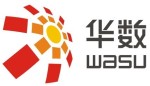 职位申请表一、个人信息二、教育经历三、家庭情况四、工作经历填写说明：请按参加工作的时间由近至远（倒序）填写（如果超过 3 项，请填写你认为最重要的 3 项。）姓名性别籍贯出生年月出生年月应聘岗位应聘岗位身高体重民族 政治面貌 政治面貌 □党员 □预备党员 □团员 □其它      □党员 □预备党员 □团员 □其它      □党员 □预备党员 □团员 □其它      □党员 □预备党员 □团员 □其它      □党员 □预备党员 □团员 □其它      身份证号码身份证号码手机 电子邮箱 电子邮箱 紧急联系人紧急联系人姓 名        关 系       姓 名        关 系       姓 名        关 系       姓 名        关 系       姓 名        关 系       姓 名        关 系       手 机 / 电 话                手 机 / 电 话                手 机 / 电 话                手 机 / 电 话                手 机 / 电 话                手 机 / 电 话                手 机 / 电 话                手 机 / 电 话                婚姻状况婚姻状况重大病史及手术记录重大病史及手术记录重大病史及手术记录重大病史及手术记录重大病史及手术记录目前收入目前收入入职前需提供原单位工资单或收入证明。 月薪 年收入 补贴/津贴内容                           入职前需提供原单位工资单或收入证明。 月薪 年收入 补贴/津贴内容                           入职前需提供原单位工资单或收入证明。 月薪 年收入 补贴/津贴内容                           入职前需提供原单位工资单或收入证明。 月薪 年收入 补贴/津贴内容                           入职前需提供原单位工资单或收入证明。 月薪 年收入 补贴/津贴内容                           入职前需提供原单位工资单或收入证明。 月薪 年收入 补贴/津贴内容                           入职前需提供原单位工资单或收入证明。 月薪 年收入 补贴/津贴内容                           入职前需提供原单位工资单或收入证明。 月薪 年收入 补贴/津贴内容                           入职前需提供原单位工资单或收入证明。 月薪 年收入 补贴/津贴内容                           入职前需提供原单位工资单或收入证明。 月薪 年收入 补贴/津贴内容                           入职前需提供原单位工资单或收入证明。 月薪 年收入 补贴/津贴内容                           入职前需提供原单位工资单或收入证明。 月薪 年收入 补贴/津贴内容                           期望年收入目前住址目前住址    省     市    区（ 县 ）                                    省     市    区（ 县 ）                                    省     市    区（ 县 ）                                    省     市    区（ 县 ）                                    省     市    区（ 县 ）                                    省     市    区（ 县 ）                                    省     市    区（ 县 ）                                    省     市    区（ 县 ）                                    省     市    区（ 县 ）                                    省     市    区（ 县 ）                                    省     市    区（ 县 ）                                    省     市    区（ 县 ）                                    省     市    区（ 县 ）                                    省     市    区（ 县 ）                                得知招聘信息渠道得知招聘信息渠道择业标准按重要性排序择业标准按重要性排序请按 1-7 排序 （ ）企业平台 （）工作压力 （  ）职业发展 （ ）稳定性 （ ）团队氛围 （ ）薪资福利 （ ）员工培训               请按 1-7 排序 （ ）企业平台 （）工作压力 （  ）职业发展 （ ）稳定性 （ ）团队氛围 （ ）薪资福利 （ ）员工培训               请按 1-7 排序 （ ）企业平台 （）工作压力 （  ）职业发展 （ ）稳定性 （ ）团队氛围 （ ）薪资福利 （ ）员工培训               请按 1-7 排序 （ ）企业平台 （）工作压力 （  ）职业发展 （ ）稳定性 （ ）团队氛围 （ ）薪资福利 （ ）员工培训               请按 1-7 排序 （ ）企业平台 （）工作压力 （  ）职业发展 （ ）稳定性 （ ）团队氛围 （ ）薪资福利 （ ）员工培训               请按 1-7 排序 （ ）企业平台 （）工作压力 （  ）职业发展 （ ）稳定性 （ ）团队氛围 （ ）薪资福利 （ ）员工培训               请按 1-7 排序 （ ）企业平台 （）工作压力 （  ）职业发展 （ ）稳定性 （ ）团队氛围 （ ）薪资福利 （ ）员工培训               请按 1-7 排序 （ ）企业平台 （）工作压力 （  ）职业发展 （ ）稳定性 （ ）团队氛围 （ ）薪资福利 （ ）员工培训               请按 1-7 排序 （ ）企业平台 （）工作压力 （  ）职业发展 （ ）稳定性 （ ）团队氛围 （ ）薪资福利 （ ）员工培训               请按 1-7 排序 （ ）企业平台 （）工作压力 （  ）职业发展 （ ）稳定性 （ ）团队氛围 （ ）薪资福利 （ ）员工培训               请按 1-7 排序 （ ）企业平台 （）工作压力 （  ）职业发展 （ ）稳定性 （ ）团队氛围 （ ）薪资福利 （ ）员工培训               请按 1-7 排序 （ ）企业平台 （）工作压力 （  ）职业发展 （ ）稳定性 （ ）团队氛围 （ ）薪资福利 （ ）员工培训               请按 1-7 排序 （ ）企业平台 （）工作压力 （  ）职业发展 （ ）稳定性 （ ）团队氛围 （ ）薪资福利 （ ）员工培训               请按 1-7 排序 （ ）企业平台 （）工作压力 （  ）职业发展 （ ）稳定性 （ ）团队氛围 （ ）薪资福利 （ ）员工培训               学历毕业学校名称性质专业就读时间□统招 □自考 □其它 □统招 □自考 □其它 外语语种 通过等级 其它专业等级、专业资格认证、曾经获奖情况其它专业等级、专业资格认证、曾经获奖情况其它专业等级、专业资格认证、曾经获奖情况其它专业等级、专业资格认证、曾经获奖情况其它专业等级、专业资格认证、曾经获奖情况个人兴趣爱好个人兴趣爱好个人兴趣爱好个人兴趣爱好个人兴趣爱好关 系姓	名年 龄工作单位岗位个人是否有亲戚朋友在华数工作？ □ 是 □ 否  个人是否有亲戚朋友在华数工作？ □ 是 □ 否  个人是否有亲戚朋友在华数工作？ □ 是 □ 否  对方姓名所在公司及部门与你的关系经历1起止时间经历1单位名称担任职位经历1主要职责及业绩经历1离职原因经历1收入状况证明人/ 联系方式经历2起止时间经历2单位名称担任职位经历2主要职责及业绩经历2离职原因经历2收入状况证明人/联系方式经历3起止时间经历3单位名称担任职位经历3主要职责及业绩经历3离职原因经历3收入状况证明人/ 联系方式五、职业发展1、你为什么选择华数？针对您应聘的岗位，您的优势是？2、您三年内的职业发展目标是？七、应聘者郑重承诺本人保证，此申请表中所述之内容真实且完整。任何虚假均可能导致取消录用资格，或者被事后解除雇佣关系，由此造成一切后果均由本人承担。为了确保我们充分准确了解你，请仔细检查所填表格没有遗漏和失误。申请人签名：	应聘时间： 	年 	月 	日